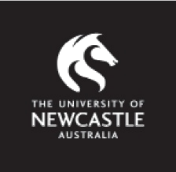 This application form is for persons seeking access to specific programs of study, student services or study opportunities available to Australian Aboriginal and/or Torres Strait Islander persons within the University. As outlined in Section 3 of the Aboriginal and/or Torres Strait Islander – Establishing Status within the University Policy an Aboriginal and/or Torres Strait Islander person means any person who:  is of Australian Aboriginal and/or Torres Strait Islander descent;identifies as an Australian Aboriginal and/or Torres Strait Islander person; andis accepted as such by the community in which you live or have lived.To establish Aboriginality and/or Torres Strait Islander status you must submit this form together with supporting documentation as per Section 3 of the Aboriginal and/or Torres Strait Islander - Establishing Status within the University Procedure. Please complete the checklist provided to ensure all supporting documentation is submitted with this application form. Supporting Documentation Persons seeking to establish Aboriginality and or Torres/Strait Islander Status within the University will be required to provide evidence to demonstrate that they meet the following criteria:That they are of Australian Aboriginal and/or Torres Strait Islander descent:This may be proven by:the applicants birth records and/or evidence of an immediate family member’s confirmation of Aboriginality and/or Torres Strait Islander Status. Immediate family members include parents, siblings, or grandparents; ora letter signed by an executive leader of an incorporated Aboriginal or Torres Strait Islander organisation, who has the authority to administer confirmation of Aboriginality and/or Torres Strait Islander status, on the organisations letterhead.That they identify as an Australian Aboriginal and/or Torres Strait Islander person:This may be proven by completing the section below: I identify as:	Australian Aboriginal;	Torres Strait Islander; or 	Both Australian Aboriginal and Torres Strait Islander.That they are accepted as such by the community in which they live or have lived:This may be proven by: a letter signed by a prominent member of an incorporated Aboriginal or Torres Strait Islander organisation, on the organisations letterhead. Checklist of supporting documentationPlease use this checklist to ensure all supporting documentation is provided. I am of Australian Aboriginal and/or Torres Strait Islander descent:I have provided the following supporting documentation:    	The applicants birth records and/or evidence of an immediate family members confirmation of Aboriginality and/or Torres Strait Islander Status. Immediate family members include parents, siblings, or grandparents; or 	A letter signed by an executive leader who is not an immediate family member of an incorporated Aboriginal or Torres Strait Islander organisation, who has the authority to administer confirmation of Aboriginality and/or Torres Strait Islander status, on the organisations letterhead. I identify as an Australian Aboriginal and/or Torres Strait Islander person:     	I have completed the self-identification on page 1 of this form.I am accepted as such by the community in which they live or have lived:I have provided:	A letter signed by a prominent member of an incorporated Aboriginal or Torres Strait Islander organisation, on the organisations letterhead. I confirm, to the best of my knowledge, the information provided above is true and correct.Applicant Name:…………………………. Signature:……………………………………	Date:…………………….Confirmation documents provided by the Applicant and associated records will be held on file. Please outline what you would like the Office of Indigenous Strategy and Leadership to do with any hard copy supporting documents:  	I will collect the documents from the Office of Indigenous Strategy and Leadership office located at Level 1 East Wing, The Chancellery; or	I approve for the Office of Indigenous Strategy and leadership to confidentially destroy all supporting documents.Any supporting documents sent via email will be deleted once the process is finalised.  Please return in person to the Office of Indigenous Strategy and Leadership or via email toPVCIndigenous@newcastle.edu.auPERSONAL DETAILSPERSONAL DETAILSPERSONAL DETAILSPERSONAL DETAILSFirst Name:Last Name:Previous Name:(if applicable)Date of Birth:Student Number (if known):Address for Correspondence:State:Postcode:Phone (Home):Mobile:Email Address:Date:For Office Use OnlyFor Office Use OnlyFor Office Use OnlySelf-Identification recorded:Signed:Date:Status approved:Signed:Date:Status not approved:Signed:Date:Further information required:Y / N Date requested:Communication to applicant:Signed:Date: